ДОДИРЕКТОРАНА СУ „СВ. СВ. КИРИЛ И МЕТОДИЙ“ГРАД БУРГАСЗАЯВЛЕНИЕот.................................................................................................................................................родител на .................................................................................................................................адрес:..........................................................................................................................................телефон за контакт:...................................................................................................................е-mail:…………………………………………………………………………………………………………………………………….                                      УВАЖАЕМА ГОСПОЖО ДИРЕКТОР,Заявявам желанието си синът ми / дъщеря ми       ....................................................……………………………………………………………………………………………………………………………………………….роден/а на ......................................... да се яви на 01.07.2022 г. на изпит за проверка на способностите по изобразително изкуство за паралелката с разширено изучаване на изобразително изкуство в V-ти клас през учебната 2022/2023 година в СУ „Св. св. Кирил и Методий” – град Бургас.Дата:.......................                                                    С уважение,гр. Бургас                                                                                                 	/име, фамилия, подпис/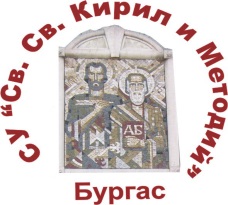 СУ „СВ. СВ. КИРИЛ И МЕТОДИЙ“СУ „СВ. СВ. КИРИЛ И МЕТОДИЙ“гр. Бургас пл. “Св. св. Кирил и Методий“ 1         Директор тел: 056/846 033;  Канцелария тел: 056/846034e - mail: dirsoukim@abv.bg         soukim@abv.bg